2022 г.ВВЕДЕНИЕНастоящее руководство содержит сведения, необходимые для правильной эксплуатации блока питания БП- ХХ.ХХХ.ХХ.Обозначение источника питания при заказе и в технической документации:Данное руководство является документом, удостоверяющим гарантированные изготовителем основные параметры и технические характеристики блока питания.Руководство по эксплуатации позволяет ознакомиться с устройством и принципом работы и устанавливает правила эксплуатации, соблюдение которых обеспечивает его нормальное функционирование.К эксплуатации и техническому обслуживанию блока питания допускаются лица не моложе 18 лет, прошедшие медицинский осмотр, изучившие настоящее руководство по эксплуатации и прошедшие инструктаж по технике безопасности.Техническое сопровождение (консультации, диагностика, ремонт блока питания осуществляется сервисной службой предприятия-изготовителя или его официальным представителем в период всего срока эксплуатации по отдельному договору сервисного обслуживания.При нарушении правил эксплуатации, требований мер безопасности, установленных настоящим руководством, а также инструкциями составных частей, даже если нарушение было единичным и относилось только к одному из установленных требований, правил и норм, предприятие-изготовитель и продавец, независимо от сроков приобретения и длительности эксплуатации, не несут какой бы то ни было ответственности за качество и техническое состояние оборудования, а также за любые последствия, наступившие при монтаже и/или при подготовке к эксплуатации, и/или в процессе эксплуатации, в том числе повлекшие нанесение ущерба здоровью и жизни людей, ущерба окружающей среде и среде обитания человека.Описание и работаНазначение изделия: блоки питания предназначены для преобразования напряжения переменного тока от сети в напряжение постоянного тока с целью питания электрооборудования и применения в качестве автономных устройств или компонентов другого оборудования при обеспечении адекватной электрической и механической защиты. Блоки питания предназначены для использования на объектах коммунального хозяйства, здравоохранения, общественного питания, соцкультбыта, плавательных бассейнов, детских учреждений, в системах оборотного водоснабжения и других объектов народного хозяйства, а также в системах заземления IT в море на нефтяных платформах.Таблица 1 – Технические характеристикиУсловия эксплуатации:- температура окружающей среды при эксплуатации блока питания от плюс 5 ºС до 40 ºС; - относительная влажность воздуха 80 % при температуре плюс 25 ºС.КомплектностьКомплектность изделия должна соответствовать указанной в Таблице 2.Таблица 2 – Комплектность изделияИспользование по назначениюПодготовка к работеИзделие поставляется полностью готовым к подключению и прошедшим испытание.Распакуйте БП, убедитесь в полной комплектации устройства. Обратите внимание на внешний вид корпуса БП на предмет отсутствия внешних повреждений. Обо всех обнаруженных повреждениях сообщите Вашему продавцу. Требования к установке, сборке и подключениюУстановка БП должна осуществляться только квалифицированным персоналом с соблюдением правильности подключения входных и выходных соединений сети и нагрузки, установки автоматических выключателей и заземления для обеспечения соответствия техническим стандартам. Изделие должно быть установлено в закрытом помещении.Запрещается устанавливать источник в помещениях, содержащих электропроводящую пыль, пары кислот и щелочей в концентрациях, вызывающих коррозию металлов и сплавов.Располагайте его так, чтобы воздушный поток мог свободно проходить вокруг его корпуса, вдали отводы, легковоспламеняющихся жидкостей, газов и агрессивных сред. Вокруг блока необходимо оставить зазор не менее 300 мм для обеспечения свободной вентиляции БП.  Перед оборудованием и над ним должно быть свободное пространство, достаточное для проведения технического обслуживания. Изделие должно подключаться к источникам электрической энергии ГОСТ 21128-83 с максимальным напряжением 380 VAC + 10% и минимальным напряжением 380 VAC – 10% частотой 50 Гц.Сечение проводников выбирается согласно:- ГОСТ Р 50571.5.52-2011/МЭК 60364-5-52:2009 "Электроустановки низковольтные. Часть 5-52. Выбор и монтаж электрооборудования. Электропроводки";- ГОСТ Р 50571.4.43-2012/МЭК 60364-4-43:2008 Электроустановки низковольтные. Часть 4-43. Требования по обеспечению безопасности. Защита от сверхтока.Установка источникаУстановить источник на чистую горизонтальную поверхность, обеспечив свободные от посторонних предметов зоны свободные зоны (не менее 300 мм с каждой стороны) необходимы для правильной работы системы встроенного воздушного принудительного охлаждения, а также для подсоединения выходных проводников и входного сетевого разъема, провода заземления, кабеля связи между силовым блоком источника и пультом управления.Собрать схему.а) Заземлить корпус силового блока источника.б) Подсоединить нагрузку проводами связи (провода связи не входят в комплект поставки). При этом не допускается прикладывание усилий, превышающих 50 Н, к выходным клеммам источника (по любой из осей и на скручивание). При эксплуатации источника необходимо контролировать состояние клемм и регулярно очищать их от загрязнений.в) Подсоединить источник к сети 380 В, 50 Гц кабелем питания. Сетевой ввод должен быть защищен трехполюсным автоматом.г) Соединить пульт управления и силовой блок кабелем связи.Правила и условия безопасной эксплуатацииТребования безопасности соответствуют ТР ТС 004/2011.Степень защиты оболочки указана в первом разделе настоящего РЭ.Требования по изоляции блоков соответствуют приведенным в первом разделе требований настоящего РЭ.Конструкция блоков пожаробезопасна в соответствии с требованиями ГОСТ 12.1.004-91. Вероятность возникновения пожара не превышает значения 106 в год.При соблюдении требований эксплуатации и хранения блоки не создают опасности для окружающей среды.Эксплуатация и обслуживание блоков разрешается лицам, прошедшим специальную подготовку и ознакомившимся с данным РЭ.Техническое обслуживаниеТехническое обслуживание БП проводится специалистами, прошедшими соответствующее обучение.Техническое обслуживание БП проводится по месту эксплуатации.Регламент технического обслуживанияТехническое обслуживание проводится только при отключенном питающем напряжении. При техническом обслуживании использовать эксплуатационную документацию.На БП не должно быть механических повреждений и дефектов покрытия, ухудшающих внешний вид и препятствующих применению. Надписи и обозначения на БП должны быть четкими и соответствовать технической документации.Замена предохранителей в БПЗамену выходных предохранителей, которые находятся в отсеке предохранителей, производит служба эксплуатации предприятия-заказчика. Меры предосторожностиЭксплуатация БП должна производиться с соблюдением действующих правил техники безопасности при эксплуатации до 1000В. Подключение изделия должно осуществляться согласно действующим правилам и нормам указанным в федеральном законе «Об утверждении перечня документов в области стандартизации, в результате применения которых на добровольной основе обеспечивается соблюдение требований Федерального закона от 30 декабря 2009 г. N 384-ФЗ "Технический регламент о безопасности зданий и сооружений».Блок должен быть заземлён по системе заземления TN-S.При работе с включенным БП необходимо принимать меры предосторожности: внутри БП напряжение 380В присутствует на всех элементах силовой части.Правила транспортировки и храненияТранспортирование должно производиться в упаковке производителя. БП, поступившие к потребителю, должны храниться в таре производителя при температуре окружающей среды от -25 o до +55 oС при относительной влажности воздуха до 90%. В помещении для хранения не должно быть пыли, паров кислот и щелочей, вызывающих коррозию. Внимание! После транспортирования или хранения БП при отрицательных температурах перед включением необходимо выдержать его в указанных условиях эксплуатации не менее 4-х часов.УтилизацияПосле окончания установленного срока службы блоки подлежат демонтажу и утилизации. Специальных мер безопасности при демонтаже и утилизации не требуется. Демонтаж и утилизация не требуют специальных приспособлений и инструментов. При утилизации не оказывается отрицательное экологическое воздействие на окружающую среду.Основным методом утилизации является разборка изделия.При разборке целесообразно разделить материалы по группам.Из состава изделия подлежат утилизации черные и цветные металлы, пластмассы. Черные металлы при утилизации необходимо разделять на сталь конструкционную и электротехническую, а цветные металлы – на медные и алюминиевые сплавы.Утилизация должна производиться в соответствии с требованиями региональных законодательств.БЛОК ПИТАНИЯ БП-ХХ.ХХХ.ХХБЛОК ПИТАНИЯ БП-ХХ.ХХХ.ХХБЛОК ПИТАНИЯ БП-ХХ.ХХХ.ХХнаименование и индекс изделиянаименование и индекс изделиянаименование и индекс изделияРУКОВОДСТВО ПО ЭКСПЛУАТАЦИИРУКОВОДСТВО ПО ЭКСПЛУАТАЦИИРУКОВОДСТВО ПО ЭКСПЛУАТАЦИИБП- ХХ.ХХХ.ХХ.РЭнаименование документаБП –ХХ.ХХХ.ХХСтепень защиты оболочки, IPСтепень защиты оболочки, IPСтепень защиты оболочки, IPСтепень защиты оболочки, IPМаксимальный ток нагрузки, AМаксимальный ток нагрузки, AМаксимальный ток нагрузки, AМаксимальный ток нагрузки, AМаксимальный ток нагрузки, AНапряжение на выходе, ВНапряжение на выходе, ВНапряжение на выходе, ВНапряжение на выходе, ВИсточник питания в блочном исполненииИсточник питания в блочном исполненииИсточник питания в блочном исполненииИсточник питания в блочном исполненииИсточник питания в блочном исполнении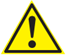 Предупреждение:           2.1 Технические данные           2.1 Технические данные           2.1 Технические данные           2.1 Технические данныеНапряжение питания и частота переменного тока220В ±10%, 50Гц380В ±10%, 50Гц220В ±10%, 50Гц380В ±10%, 50Гц220В ±10%, 50Гц380В ±10%, 50ГцВыходной ток 1-700 А1-700 А1-700 АКоэффициент пульсации выходного тока (при Iвых = (0,1-1,0) Iмах):
на частоте 300 Гц, не болеена частоте 300 Гц, не более3 %Коэффициент пульсации выходного тока (при Iвых = (0,1-1,0) Iмах):
на частоте преобразования 20 - 100 кГц, не болеена частоте преобразования 20 - 100 кГц, не более10 %Точность автоматической стабилизации установленного значения тока в режиме источника тока (при измерении Rн в диапазоне (0-1)Rном и Uсети в пределах ±10%) – не хужеТочность автоматической стабилизации установленного значения тока в режиме источника тока (при измерении Rн в диапазоне (0-1)Rном и Uсети в пределах ±10%) – не хужев диапазоне (0,01 - 0,30)Iмах1% от IмахТочность автоматической стабилизации установленного значения тока в режиме источника тока (при измерении Rн в диапазоне (0-1)Rном и Uсети в пределах ±10%) – не хужеТочность автоматической стабилизации установленного значения тока в режиме источника тока (при измерении Rн в диапазоне (0-1)Rном и Uсети в пределах ±10%) – не хужев диапазоне (0,3 – 1,0)Iмах3 % от  I установленногоВыходное напряжение, Вв рабочем режимев рабочем режиме12 - 64Точность поддержания установленного значения напряжения в режиме источника напряжения (при измерении Iвых  в диапазоне (0,1 – 1,0)Iмах  и Uсети в пределах ±10%) – не хужеТочность поддержания установленного значения напряжения в режиме источника напряжения (при измерении Iвых  в диапазоне (0,1 – 1,0)Iмах  и Uсети в пределах ±10%) – не хужеТочность поддержания установленного значения напряжения в режиме источника напряжения (при измерении Iвых  в диапазоне (0,1 – 1,0)Iмах  и Uсети в пределах ±10%) – не хуже3% UмахВыходная мощность (максимальное значение 64В х 700А) Выходная мощность (максимальное значение 64В х 700А) Выходная мощность (максимальное значение 64В х 700А) 45 кВтКоэффициент полезного действия КПД силового блока при Рвых в пределах (0,2 – 0,8)Рмах и Uвых = UмахКоэффициент полезного действия КПД силового блока при Рвых в пределах (0,2 – 0,8)Рмах и Uвых = UмахКоэффициент полезного действия КПД силового блока при Рвых в пределах (0,2 – 0,8)Рмах и Uвых = Uмахне менее 85%Сопротивление изоляции при tокр=50 °С и относительной влажности 80 %, не менееСопротивление изоляции при tокр=50 °С и относительной влажности 80 %, не менееСопротивление изоляции при tокр=50 °С и относительной влажности 80 %, не менее5 МОмМощность, потребляемая силовым блоком от сети (максимальное значение)Мощность, потребляемая силовым блоком от сети (максимальное значение)Мощность, потребляемая силовым блоком от сети (максимальное значение)не более 53 кВтСтепень защиты оболочки (IP)Степень защиты оболочки (IP)Степень защиты оболочки (IP)20/55Максимальный ток клеммы заземления, АМаксимальный ток клеммы заземления, АМаксимальный ток клеммы заземления, А1000Защитные параметрызащита от к.з., пониженного/повышенного напряжения сети, обрыва фазы, обрыва нагрузочной цепи, перегрева.защита от к.з., пониженного/повышенного напряжения сети, обрыва фазы, обрыва нагрузочной цепи, перегрева.защита от к.з., пониженного/повышенного напряжения сети, обрыва фазы, обрыва нагрузочной цепи, перегрева.Режим работыавтоматическое программное управление выходными параметрамиавтоматическое программное управление выходными параметрамиавтоматическое программное управление выходными параметрамиПараметры микропроцессорной системынезависимое задание тока, напряжения, длительности и полярности для нескольких автоматически исполняемых временных интервалов (до 20), вычисление и индикация ампер-часов, (возможно автоматическое отключение по достижению заданного значения А х Час)независимое задание тока, напряжения, длительности и полярности для нескольких автоматически исполняемых временных интервалов (до 20), вычисление и индикация ампер-часов, (возможно автоматическое отключение по достижению заданного значения А х Час)независимое задание тока, напряжения, длительности и полярности для нескольких автоматически исполняемых временных интервалов (до 20), вычисление и индикация ампер-часов, (возможно автоматическое отключение по достижению заданного значения А х Час)Тип охлаждения силового блока воздушное принудительное воздушное принудительное воздушное принудительноеНаименованиеЕд. измеренияКоличествоИзделиешт.1Паспортшт.1Руководство по эксплуатациишт.1№Наименование работыНаименование работыТехнология выполнения работыПродолжительность,минЕжемесячноеЕжемесячноеЕжемесячноеЕжемесячноеЕжемесячное1Проверка технического состоянияОчистка корпуса корзины от грязи, пыли имусора.Очистка корпуса корзины от грязи, пыли имусора.51Проверка технического состоянияПроверка целостности конструктивных эле- ментов на наличие механических повреждений.Проверка состояния заземляющих шпилек.Проверка целостности конструктивных эле- ментов на наличие механических повреждений.Проверка состояния заземляющих шпилек.5ЕжеквартальноеЕжеквартальноеЕжеквартальноеЕжеквартальноеЕжеквартальное2Проверка технического состоянияПроверка качества крепления проводников на шпильках.Проверка состояния компаундной защитыПроверка качества крепления проводников на шпильках.Проверка состояния компаундной защиты    20